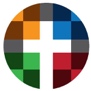 MIDLAND FIRST UNITED METHODIST CHURCH
315 W Larkin St, Midland, MI 48640   *   (989) 835-6797Position TitleIntergenerational Worship DirectorIntergenerational Worship DirectorReport ToLead PastorLead PastorPosition TypePart timePart timeSalary Range 
$18.00 to $25.00 per hour with additional benefits.* FUMC will pay a competitive wage for the position with exact compensation determined based upon specifics of the chosen candidate.
$18.00 to $25.00 per hour with additional benefits.* FUMC will pay a competitive wage for the position with exact compensation determined based upon specifics of the chosen candidate.ScheduleOffice hours to be established around multiple worship experiences.40 hours per weekPositionSummaryMidland First United Methodist Church is prayerfully searching for the leader God is calling to serve as our Worship Director. This passionate, talented musician, humble servant-leader will possess the personal characteristics and competencies necessary to fulfill the responsibilities of this position and help Midland First continue “helping people to know, love and share Jesus Christ”.  Midland First United Methodist Church is prayerfully searching for the leader God is calling to serve as our Worship Director. This passionate, talented musician, humble servant-leader will possess the personal characteristics and competencies necessary to fulfill the responsibilities of this position and help Midland First continue “helping people to know, love and share Jesus Christ”.  ResponsibilitiesAndDutiesProduction of Intergenerational ServiceFully commit to and engage in the life of our church family, with a desire to help Midland First flourish for God’s glory.  Collaborate with a dedicated worship team to produce engaging online and in person worship experiences that are characterized as God-honoring, celebratory, contemplative, and Christ-centered, which empower the people of God to express thoughtful, heartfelt worship.Work collaboratively with the lead pastor in choosing music that is conducive to the multiple styles of worship we pursue at Midland First – embracing new music that is theologically rich, biblically accurate, spiritually engaging, and comfortably singable for the average congregant.Understand the Audio/Visual arts (sound, lighting, worship software, video, media), with ability to work with our established A/V team. Produce multi-media products for worship services (video). Understanding copyright law for music and video.
Production of Intergenerational ServiceFully commit to and engage in the life of our church family, with a desire to help Midland First flourish for God’s glory.  Collaborate with a dedicated worship team to produce engaging online and in person worship experiences that are characterized as God-honoring, celebratory, contemplative, and Christ-centered, which empower the people of God to express thoughtful, heartfelt worship.Work collaboratively with the lead pastor in choosing music that is conducive to the multiple styles of worship we pursue at Midland First – embracing new music that is theologically rich, biblically accurate, spiritually engaging, and comfortably singable for the average congregant.Understand the Audio/Visual arts (sound, lighting, worship software, video, media), with ability to work with our established A/V team. Produce multi-media products for worship services (video). Understanding copyright law for music and video.
MusicalCompetently lead congregational singing with an authentic faith, friendly stage presence, and be proficient at playing either rhythm guitar or piano.Understand praise band instrumentation and give instruction accordingly.Understand basic music theory, with the ability to chart and transpose music.Network with outside bands/worship leadersAdaptive Leader Use a Christ centered approach to recruit, empower, develop, and inspire the worship team to create a fun fellowship among team members. Cultivate multiple worship leaders and musicians to serve in various worship experiences and Student Ministries.
Ideal CandidateHave 5 years of experience leading contemporary worship vocally and directing musical worship.Excellent musician with a working knowledge of variety of instruments and be able to share that knowledge.Bachelor’s Degree in Music or Biblical Studies
Qualifications/ skillsEssential QualificationsSteady, growing, personal relationship with Jesus Christ that is characterized by genuine love for God and people, and fueled by regular time in God’s Word and prayer.  Team builder and excited about multi-faceted worship experiencesTalented musically, with a commitment to excellence in ministry.Working knowledge of electronic music production hardware and software.Strong communication skills.Working understanding of technology in video editing and production.Willingness to serve the body as needed or requested.Strong team player with experience building teams.Full agreement with Midland’s First UMC’s Statement of Faith and stated missionChurch DescriptionHelping people to know, love and share Jesus Christ.  We’re a congregation that places a high priority in following Jesus’ command to “love your neighbor.”  We believe God has called us to show His love in each of our lives- everyday.  Our core values are to be Invitational, Biblical, Worshipful, Missional, Transformational, and Relational.  To ApplyPlease Email resume’ and video sample of you leading worship (preferably in a congregational setting) to Anita Hahn (firstumcmidland@gmail.com).